    2022 and 2023 ACA and WCF Calendar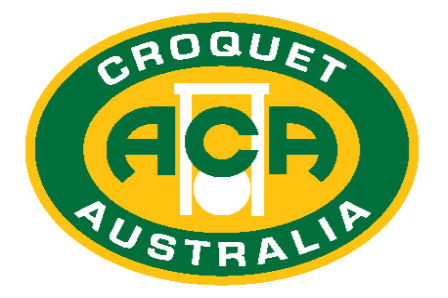     2022 and 2023 ACA and WCF Calendar    2022 and 2023 ACA and WCF Calendar    2022 and 2023 ACA and WCF Calendar    2022 and 2023 ACA and WCF Calendar    2022 and 2023 ACA and WCF Calendar    2022 and 2023 ACA and WCF Calendar    2022 and 2023 ACA and WCF Calendar    2022 and 2023 ACA and WCF Calendar    2022 and 2023 ACA and WCF Calendar    2022 and 2023 ACA and WCF Calendar    2022 and 2023 ACA and WCF Calendar    2022 and 2023 ACA and WCF Calendar    2022 and 2023 ACA and WCF Calendar    2022 and 2023 ACA and WCF CalendarOctober 2022October 2022October 2022November 2022November 2022November 2022December 2022December 2022December 2022January 2023January 2023January 2023February 2023February 2023February 2023March 2023March 2023March 20231Sa1Tu1Th1SuNew Year's Day1We1We2Su2We2Fr2Mo2Th2Th3Mo3Th3Sa3Tu3Fr3Fr4Tu4Fr4Su4We4Sa4Sa5We5Sa5Mo5Th5Su5Su6Th6Su6Tu6Fr6Mo6Mo7FrPresident’s AC7Mo7We7SaAC Woman’s World7Tu7Tu8SaEights (3 Days)8Tu8Th8SuChampionships8We Under 218WeAC Gold Medal (8-10)9Su9We9Fr9Mo7th to 14th January9ThWorld Championships9Th10Mo10Th10Sa10Tu10Fr8th to 12th Feb10Fr11Tu11Fr11Su11We11SaGC President’s 11SaMen’s and Women’s12We12SaMacRobertson Shield12Mo12Th12SuEights 10th-12th Feb12SuAC Singles (11-14)13Th13Su(12-29 Nov)13Tu13Fr13Mo13Mo14Fr14Mo14We14Sa14Tu14Tu15Sa15Tu15Th15Su15We15WeEIRE CUP (15-19)16Su16We16Fr16Mo16Th16Th17Mo17Th17Sa17Tu17Fr17Fr18Tu18Fr18Su18We18Sa18Sa19We19Sa19Mo19Th19Su19Su20Th20Su20Tu20Fr20Mo20Mo21Fr21Mo21We21Sa21Tu21Tu22Sa AC Doubles (3 Days)22Tu22Th22Su22We22We23Su23We23Fr23Mo23Th23Th24Mo24Th24Sa24Tu24Fr24Fr25TuGold Medal (25-27) &25Fr25SuChristmas Day25We25Sa25Sa26WeAC Open Singles 25-3026Sa26Mo26Th26Su26Su27Th27Su27Tu27Fr27Mo27Mo28Fr28Mo28We28Sa28Tu28Tu29Sa29Tu29Th29Su29We30Su30We30Fr30Mo30Th31Mo31Sa31Tu31Fr© Calendarpedia®   www.calendarpedia.com© Calendarpedia®   www.calendarpedia.com© Calendarpedia®   www.calendarpedia.com© Calendarpedia®   www.calendarpedia.com© Calendarpedia®   www.calendarpedia.com© Calendarpedia®   www.calendarpedia.com© Calendarpedia®   www.calendarpedia.com© Calendarpedia®   www.calendarpedia.com© Calendarpedia®   www.calendarpedia.comData provided 'as is' without warrantyData provided 'as is' without warrantyData provided 'as is' without warrantyData provided 'as is' without warrantyData provided 'as is' without warrantyData provided 'as is' without warrantyData provided 'as is' without warrantyData provided 'as is' without warrantyData provided 'as is' without warranty 2022 and 2023 ACA and WCF Calendar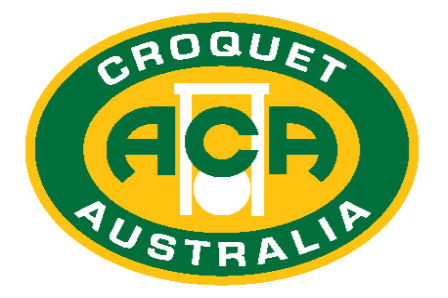  2022 and 2023 ACA and WCF Calendar 2022 and 2023 ACA and WCF Calendar 2022 and 2023 ACA and WCF Calendar 2022 and 2023 ACA and WCF Calendar 2022 and 2023 ACA and WCF Calendar 2022 and 2023 ACA and WCF Calendar 2022 and 2023 ACA and WCF Calendar 2022 and 2023 ACA and WCF Calendar 2022 and 2023 ACA and WCF Calendar 2022 and 2023 ACA and WCF Calendar 2022 and 2023 ACA and WCF Calendar 2022 and 2023 ACA and WCF Calendar 2022 and 2023 ACA and WCF Calendar 2022 and 2023 ACA and WCF CalendarApril 2023April 2023April 2023May 2023May 2023May 2023June 2023June 2023June 2023July 2023July 2023July 2023August 2023August 2023August 2023September 2023September 2023September 20231Sa1Mo1Th1Sa1Tu1Fr2Su2Tu2Fr2Su2We2Sa3Mo3We3Sa3Mo3Th3Su4Tu4Th4Su4Tu4Fr4Mo5We5Fr5Mo5We5Sa5Tu6Th6SaGC Open Doubles6Tu6Th6Su6We7Fr7Su6th to 9th7We7Fr7MoWCF GC Woman’s7ThAustralian8Sa8Mo8Th8Sa8TuWorld Championships8FrGateball9Su9Tu9Fr9Su9We7th to 14th9SaChampionships10Mo10WeGC Open Singles10Sa10Mo10Th10Su7th to 10th11Tu11Th10th to 14th11Su11Tu11Fr11Mo12We12Fr12Mo12We12Sa12Tu13Th13Sa13Tu13Th13Su13WeGC Gold Medal14Fr14Su14We14Fr14Mo14Th13th to 15th15SaRicochet Doubles 15Mo15Th15SaWCF AC World15Tu15Fr16Su15th to 16th16Tu16Fr16SuChampionships16We16SaGC Men’s and Ladies 17MoRicochet Singles17We17Sa17Mo15th to 23rd17Th17SuSingles18Tu17th to 19th18Th18Su18Tu18Fr18Mo16th to 19th19We19Fr19Mo19We19Sa19TuInterstate Shield20Th20Sa20Tu20Th20Su20We19th to 24th21Fr21Su21We21Fr21Mo21Th22Sa22Mo22Th22Sa22Tu22Fr23Su23Tu23Fr23Su23We23Sa24Mo24We24Sa24Mo24Th24Su25Tu25Th25Su25Tu25Fr25Mo26We26Fr26Mo26We26Sa26Tu27Th27Sa27Tu27Th27Su27We28Fr28Su28We28Fr28Mo28Th29Sa29Mo29Th29Sa29Tu29Fr30Su30Tu30Fr30Su30We30Sa31We31Mo31Th© Calendarpedia®   www.calendarpedia.com© Calendarpedia®   www.calendarpedia.com© Calendarpedia®   www.calendarpedia.com© Calendarpedia®   www.calendarpedia.com© Calendarpedia®   www.calendarpedia.com© Calendarpedia®   www.calendarpedia.com© Calendarpedia®   www.calendarpedia.com© Calendarpedia®   www.calendarpedia.com© Calendarpedia®   www.calendarpedia.comData provided 'as is' without warrantyData provided 'as is' without warrantyData provided 'as is' without warrantyData provided 'as is' without warrantyData provided 'as is' without warrantyData provided 'as is' without warrantyData provided 'as is' without warrantyData provided 'as is' without warrantyData provided 'as is' without warranty